Klasa III Aupiątek, 3.04.2020r.  „Baśniowy świat”           Pytania kluczowe na dziś to:• Po co ludzie czytają baśnie?• Jaką otrzymasz liczbę, jeżeli dodasz do siebie swój wiek oraz wiek swoich rodziców i rodzeństwa?Edukacja polonistyczna:  1.Rozpoznajesz te bajki? Spróbuj dopasować zdjęcia do tytułów.„Królowa Śniegu”„Czerwony Kapturek”„Jaś i Małgosia”„Śpiąca królewna”„Brzydkie kaczątko”„Kot w butach”„Kopciuszek”A)                                                                                 B)                                                  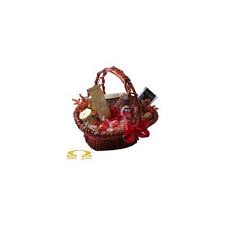 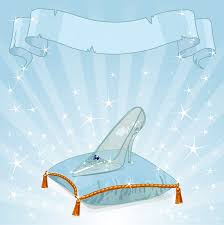 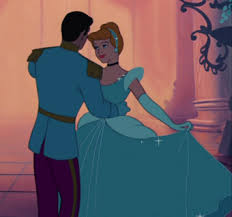 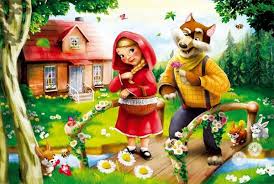        C)                                                                                  D)      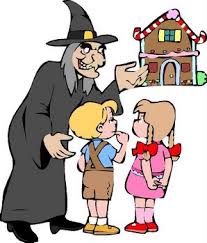 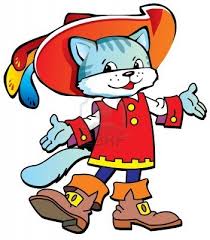 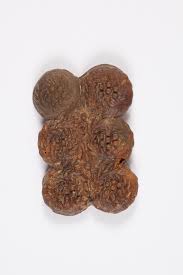 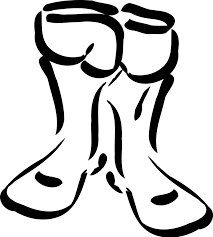             E)                                                                                   F)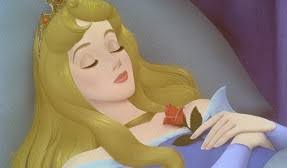 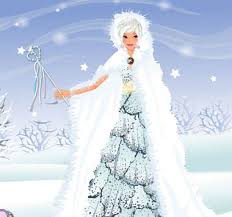 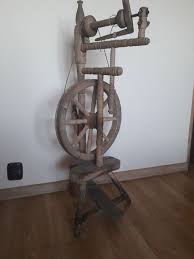 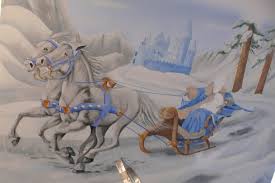               G)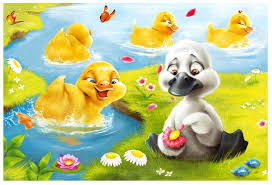 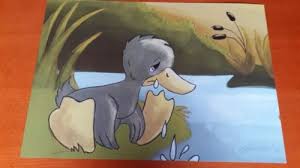 Rozwiązanie zapisz w zeszycie. 2. W ćwiczeniach pol. – społ. wykonaj zadania  ze str. 58 i 59. Zapamiętaj autorów bajek. 3. Teraz możesz sprawdzić wiedzę o baśniach rozwiązując quizy:https://czasdzieci.pl/quizy/quiz,1651ea-quiz_wiedzy_o.html https://czasdzieci.pl/quizy/quiz,38dc8-basnie_braci_grimm.html https://czasdzieci.pl/quizy/quiz,297ec6-jas_malgosia.html https://czasdzieci.pl/quizy/quiz,163e9b-z_klasyki_basni.html Edukacja informatyczna:4. W Internecie  w  „Słowniku języka polskiego” odszukaj znaczenie słowa: autoportret.  Pamiętasz jak robiliśmy to na  zajęciach? W wyszukiwarce internetowej wpisujemy hasło: „Słownik języka polskiego”  lub       skrót „sjp”, wchodzimy na  stronę słownika i w okienku wpisujemy wyraz, którego poszukujemy. Mam nadzieję, że to Ci się udało, bo jest nam potrzebne do kolejnego zadania. Edukacja plastyczna:5. Na białej kartce wielkości kartki z zeszytu (A5) narysuj swój autoportret. Rysując możesz patrzeć do lusterka.  Edukacja matematyczna:6. Do zeszytu w kratkę przepisz liczby i ich nazwy z paska na górze strony 35 podręcznika mat. – przyrodniczego. Pozostałe      zadania wykonaj ustnie. Możesz utrwalić zapis liczb tutaj:  https://www.matzoo.pl/klasa3/zapisujemy-liczby_23_469   https://www.matzoo.pl/klasa3/wskaz-cyfre-w-liczbie-czterocyfrowej_23_99 7. Wykonaj zadania w ćwiczeniach mat. – przyr. na str. 35 i 36. Pamiętasz jak wypełniamy grafy? Pamiętaj o kierunku     strzałek. 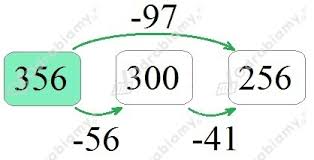 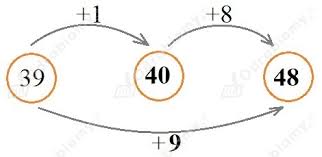 8. Na koniec zadanie dla chętnych.   Spróbuj odpowiedzieć na drugie pytanie kluczowe. Rozwiązanie i odpowiedź zapisz     w zeszycie.Szanowni Rodzice i kochane dzieci!Kończy się kolejny tydzień Waszej pracy w domowej szkole. Wykonaliście już dużo ciekawych prac i zadań. Oczekuję, że prześlecie na moją pocztę e-mailową swoją najciekawszą pracę, z której jesteście dumni i chcielibyście się nią pochwalić. Czekam na zdjęcia. To dla mnie bardzo ważne.Od przyszłego tygodnia rozpocznę ocenianie niektórych Waszych prac. Będziecie przesyłać mi drogą e-mailową, z pomocą rodziców, zdjęcia wskazanych przeze mnie zadań. Adres mailowy: bkonieczna@ssp72.plBeata Konieczna